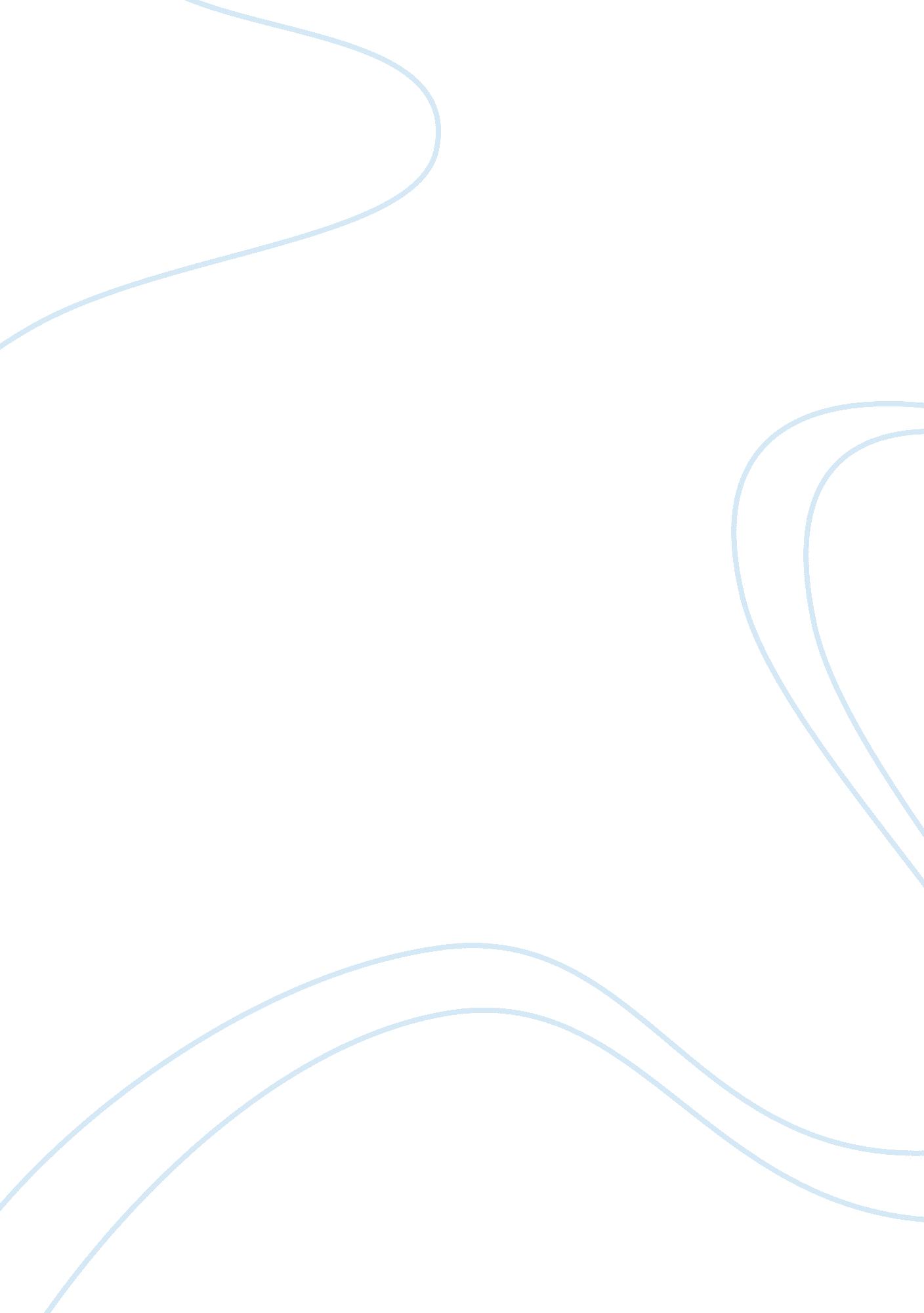 Why i wish to pursue a joint honors degree in law and international relations cou...Politics, International Relations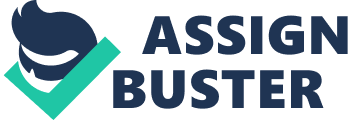 Curiosity may have killed the person, but it has certainly helped my intuitiveness into life. This is why I wish to pursue a joint honors degree in law and international relations course. My curiosity into the deeper questions in life has led me to the conclusion that international relation may be one of the only subjects to satisfy my thirst for knowledge and discussion. Another curiosity of mine, the way in which countries operate, has been the stimulus for my keen interest in politics. Studying History in politics and English literature and governmental law has given me the ability to articulate arguments in written form. I believe without studying History we cannot possibly progress, as would not know where we have come from. Historical events such as the Treaty of Versailles were highly political and show that retribution is not an effective tool of punishment. Both subjects have taught me how to construct arguments and then come to a reasoned conclusion. I have thoroughly enjoyed reading various literatures including political satire such as Animal Farm. In today’s financial climate, politics and economics have become increasingly interdependent. Studying law has shown me how governments and individual in the society must juggle economic security, public opinion and the ever important issue of the environment; evaluative skills are paramount but we have delved into some philosophical arguments over whether firms are responsible for the environment. Moreover, my study of Religious Studies has developed my interest in international relations. As an agnostic, Philosophy of Relation course has been rather enchanting; Plato and Aristotle’s ideas of a transcendent being as well as the conflict between Science and Religion interest me the most. “ The Existence of God” by Richard Swinburne is one of the most engaging books I have read as my understandings have been challenged. My own beliefs have developed and matured as I have delved deeper into the subject, and I would like them to evolve further at university. My law and international relations beliefs have been shaped by seeing the suffering in my ancestral country, Nigeria. Corruption is rife, and I believe this is due to poor political policies as well as a misguided moral compass. This is one of the reasons why I believe politics international relations course with law are inseparable. With the right approach, it is more than possible to progress whilst still protecting those most vulnerable in society. This is why I take part in a project run by the Eaves Women Housing Association. My role is to provide a positive woman role model to children disaffected by domestic violence. Although I do not gain financially, it is experienced rewarding seeing how I have such a profound effect on the attitudes, and hopefully the lives of the children. Debating is something else I find rewarding as I can argue about my political look in international relations with law viewpoints in an appropriate environment, for example, the recent expenses scandal was a topic of discussion that I feel particularly passionate about. My research into the subject highlighted the extent to which MPs have lost touch with their electorate. It has given me the ability to orally demonstrate my point, as well as developing the critical thinking skills, essential for my undergraduate I believe the attributes I have gained both in and outside school, coupled with my naturally inquisitive nature place me in good stead not only for success on international relations with law chosen undergraduate course but also for making the most of the opportunities and challenges university will bring to the society. 